УТВЕРЖДАЮДиректор КАУ АГДНТ05 февраля 2021 гПОЛОЖЕНИЕо проведении краевого фестиваля детско-юношеских коллективов казачьей песни «Золотая подкова»Краевое автономное учреждение «Алтайский государственный Дом народного творчества» при поддержке казачьих организаций Регионального отделения общероссийской общественной организации по развитию казачества «Союз казаков – воинов России и Зарубежья» в Алтайском крае в марте 2021 года проводит краевой фестиваль детско-юношеских коллективов казачьей песни «Золотая подкова»,    посвящённый  30-летию возрождения казачьего движения на Алтае.В связи с эпидемиологической обстановкой и введенными санитарными ограничениями в Алтайском крае краевой фестиваль детско-юношеских коллективов казачьей песни «Золотая подкова» проводится в дистанционном формате.Цели и задачи- сохранение,  развитие и  популяризация песенной  культуры сибирских казаков;- реализация творческого потенциала детско-юношеских казачьих коллективов и исполнителей казачьих  песен, выявление новых коллективов и талантливых исполнителей; - формирование у подрастающего поколения чувства патриотизма и гражданственности; - воспитание уважительного отношения к истории Отечества и родного края, расширение знаний о культуре сибирских казаков,  их роли в становлении российской государственности.УчастникиДля участия в фестивале приглашаются казачьи и иные детско-юношеские творческие самодеятельные, профессиональные коллективы, отдельные исполнители в возрасте от 4 до 18 лет, имеющие в своем репертуаре как исторические казачьи песни, так и   современные песни о казачестве.Фестиваль проводится  с учетом возраста исполнителей по  четырем категориям:- возрастная категория  4-7 лет;- возрастная категория  8-10 лет;- возрастная категория  11-15 лет;- возрастная категория  16-18 лет.Сроки проведенияФестиваль проводится с 10 по 31 марта 2021 года.Этапы  фестиваля:- приём заявок и видеоматериалов –  с 10 по 31 марта 2021 года;- просмотр полученных видеоматериалов, подведение итогов–  с 31 марта  по 5 апреля 2021 года;- публикация информации об итогах фестиваля –  5-8 апреля 2021 года.Условия и порядок проведения фестиваляФестиваль проводится в дистанционном формате.Для участия в фестивале необходимо до 31 марта 2021 года подать заявку (см. Приложение) на электронный адрес организационного комитета фестиваля: altai_otdel@mail.ru. В заявке указывается ссылка на загруженные видеофайлы двух номеров в форматах MOV, AVI, MPEG4, либо видеофайлы с записью номеров присылаются на вышеуказанный электронный адрес.Видео должно быть снято не ранее 2019 года.Заявки, поданные позже установленного срока, не рассматриваются.Подав заявку, участник дает согласие на обработку организаторами персональных данных, в том числе на совершение действий, предусмотренных в п. 3 ст. 3 Федерального закона от 27.07.2006 года № 152-ФЗ «О персональных данных», а также согласие на публикацию присланных видеоматериалов в сети Интернет и на ресурсах, принадлежащих КАУ «Алтайский государственный Дом народного творчества».Присланные видеоматериалы возврату не подлежат.Участники в срок до 31 марта 2021 года могут отозвать свой материал и не участвовать в фестивале.В состав организационного комитета фестиваля входят представители руководящих органов казачества Алтайского края и ведущие специалисты сектора традиционной казачьей культуры АГДНТ. Награждение    Участники фестиваля награждаются дипломами. Дипломы вручаются отдельным исполнителям, руководителям коллективов либо лично, либо через представителей казачьих организаций края или представителей учреждений культуры.Лучшие коллективы и исполнители будут приглашены для участия в концертной программе краевого фестиваля казачьей песни «Никола Зимний», который проводится ежегодно в декабре в дни старшинства Сибирского казачьего войска и посвящен его небесному покровителю св. Николаю Чудотворцу.   Дополнительная информацияПо  вопросам проведения и участия в фестивале обращаться в организационный комитет по телефонам:- 8-963-504-51-29 – заведующий сектором традиционной казачьей культуры АГДНТ Юрий Алексеевич Белозерцев; 	-  8-905-928-16-73 – ведущий методист сектора традиционной казачьей культуры АГДНТ Николай Владимирович Романов.  Приложение  ЗАЯВКАна участие в краевом фестивале детско-юношеских коллективовказачьей песни   «Золотая подкова»Район, населенный пункт ____________________________________________________ Направляющее учреждение __________________________________________________ __________________________________________________________________________________________________________________________________________________________Название коллектива _______________________________________________________ __________________________________________________________________________________________________________________________________________________________Ф.И.О. руководителя _______________________________________________________ _____________________________________________________________________________ Количество участников и их возраст __________________________________________ _____________________________________________________________________________ Ф.И. и возраст исполнителя _____________________________________________ _____________________________________________________________________________Контакты руководителя: телефон (обязательно), e-mail __________________________ _____________________________________________________________________________Названия номеров (с указанием хронометража, автора музыки, слов)_______________ ____________________________________________________________________________________________________________________________________________________________________________________________________________________________________________________________________________________________________________________ Ссылка на сервер с загруженными видеоматериалами ___________________________ _____________________________________________________________________________Подпись _________________________/______________________________                                                                           Ф.И.О. (руководителя)      «___»___________2021 г.    Е.В. Карпова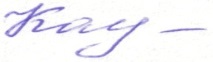 